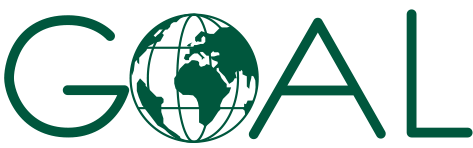 Türkiye’de Araç Kiralama HizmetlerininSağlanması için İhaleye DavetREF: G-SY-ANT-X-20847GOAL Hakkında1977’de kurulan GOAL, krizlerde sürdürülebilir ve yenilikçi erken müdahaleye ulaşmak ve yoksulluğu ve hassasiyeti azaltmak için kalıcı çözümler üretmelerine yardımcı olmak için topluluklarla çalışmaya kendini adamış bir uluslararası insani yardım ve kalkınma organizasyonudur. GOAL 60’tan fazla ülkede çalışmış, neredeyse tüm büyük insani felaketlere müdahale etmiştir. Şu an dünya çapında 13 ülkede faaliz. GOAL ve çalışmaları hakkında daha fazla bilgi için www.goalglobal.org adresini ziyaret ediniz.GOAL, 2012 yılının sonlarından itibaren Suriye’de çalışmakta, Kuzeybatı Suriye’de çatışmalardan etkilenen toplulukların acil ihtiyaçlarına yanıt vermekte ve 2013’ten beri Türkiye’de faaliyet göstermektedir. Türkiye’de Adana, Ankara, Gaziantep, Hatay ve Şanlıurfa’da üsleri bulunan GOAL, Suriye krizinden etkilenenlerin korunmasını geliştirmek için ulusal sistemlerle çalışmaktadır. Açık uçlu kayıt, ekibimizin Acil Durum Müdahalesi, Dirençli Sağlık ve Sürdürülebilir Geçimlere odaklanan güçlü yerel ortaklıklar geliştirmek için ihtiyaç duyduğu istikrar ve esnekliği sağlamaktadır. Teklif Edilen Tarih Cetvelleri Gereksinimlere Genel BakışTedarike Genel BakışGOAL, Türkiye’deki çeşitli konumlarda Araç Kiralama hizmetlerinin sağlanması için potansiyel tedarikçileri bu İhale Davetine yanıt olarak teklif sunmaya davet etmektedir. GOAL, ofisler, havaalanları ve çalışma alanları arasındaki personel hareketi için araçlara (sedan, minivan veya 4x4 araç) ihtiyaç duymaktadır. Araçların Adana, Ankara, Gaziantep, Hatay ve Şanlıurfa’da bulunan GOAL ofislerine teslim edilmesi gerekecektir. GOAL programının genişlemesine bağlı olarak daha sonra Türkiye’de başka şehirler de eklenebilir. Araçlar şehirlerin yanı sıra gerekli durumlarda şehirler arası uzak mesafe için de kullanılacaktır.Kazanan Teklif Sahibinin/Sahiplerinin, Ek 5’te belirtilen minimum zorunlu gereksinimleri karşılayan araç kiralama hizmetlerinin sağlanması için GOAL ile sözleşme akdetmesi gerekecektir.Tedarikçiler, bu belgenin Ek 1 ve Ek 2’sinde bulunan GOAL’un Standart Hüküm ve Şartları bünyesinde tedarik sağlamayı kabul etmelidir.Kuruluşumuzun ihtiyaçları hızla değiştiğinden, her bir araç tipi için gereken kiralık araç sayısını tahmin etmek oldukça zordur. Aşağıdaki tablo yalnızca örnek amaçlıdır, altı aylık bir süre bazında aylık ortalama kullanıma dayanan tahminleri göstermektedir. GOAL, uygun gördüğü herhangi bir kombinasyonda farklı tedarikçiler arasında ödülü araç türüne göre bölme hakkını saklı tutar ve ihale katılımcılarının aşağıdaki araç türlerinden 1'i veya 3’ü için başvurmaları teşvik edilir.: Tablo 1: Aylık gerekli tahmini araç sayısı.UNUTMAYINIZ: Bölgedeki insani yardım işlerinin doğası gereği, GOAL bu miktarları hiçbir şekilde garanti edemez, bunlar yalnızca örnek amaçlıdır. Gerçek hizmet gereksinimleri artabilir veya azalabilir.Teklif sahipleri, teklif ibrazlarının bir parçası olarak aşağıdakileri göstermelidir:Ek 6'daki özelliklere uyan mevcut filo kapasitesi.GOAL’un resmi Satın Alma Emrinden itibaren 72 saat içinde Türkiye içinde belirtilen konumlara teslimat yapabilme kapasitesi. Adana, Ankara, Gaziantep, Hatay ve Şanlıurfa’da belirlenen GOAL Ofislerine araç gönderebilmesi. Teklif sahipleri, GOAL’un doğrulaması için aşağıdaki bilgileri sağlamalıdır:Farklı 2 müşteriden referans (ideal olarak diğer STK’lar/uluslararası STK’lar veya devlet veya kurumsal müşteriler) (Ek 1’e bakınız)Araç kiralama hizmetleri veya benzer hizmetlere yönelik geçmiş sözleşmelere dair bilgi (Ek 8’e bakınız)Gerekli diğer bilgiler – bu belgede 6.2. İbraz Kontrol Listesi’nde bakınız.Teklif edilen sözleşme tipi, 12 aylık ilk süre için GOAL Çerçeve Anlaşmasıdır. Bu süre, tedarikçinin performansına, finansmana ve gereksinimlere bağlı olarak GOAL’un takdiri doğrultusunda iki ilave 12 aylık süre ile toplamda maksimum üç yıl olacak şekilde uzatılabilir.İşin KapsamıGOAL, Çerçeve Anlaşma bünyesinde tedarikçiye Satın Alma Emri verecektir. Araç Kiralama tedarikçisi, uygun şekilde yetkilendirilmiş Satın Alma Emrini aldıktan sonra:Satın Alma Emrinde belirtilen araçların kabul edilen tarih cetvelinde kabul edilen konumlara teslimatını ayarlayacaktır.GOAL’un talep edebileceği destekleyici ek belgeleri temin edecektir.GOAL personeliyle faturalandırma ve ödemeler konusunda işbirliği yapmak amacıyla faturalandırma, hesap yönetimi, vs. konularıyla ilgilenebilecek bir muhasebeci veya finansal temsilci ayarlayacaktır.GOAL’u teslimat düzenlemelerindeki sorunlar, beklenen gecikmeler veya diğer aksaklıklar konusunda derhal bilgilendirecektir.Çerçeve AnlaşmaÇerçeve anlaşma, belirli bir süre içinde verilebilecek geçerli sözleşmelerin şartlarını oluşturmak için tek bir tedarikçiyle (veya tedarikçi grubuyla) yapılan bir anlaşmadır. Başka bir deyişle, belirli bir ücret üzerinden spesifik alımlar yapmaya yönelik hüküm ve şartları belirlemektedir. Tüm alımlar GOAL’un ihtiyaçları ve faaliyetlerine bağlı olacağından, sözleşme makamı olan GOAL çerçeve anlaşmalar bünyesinde herhangi bir sipariş hacmi taahhüdünde bulunmamaktadır.Çerçeve anlaşma, çerçeve anlaşma süresi (yıllık bazda maksimum 3 yıla kadar yenilenebilme olanağıyla birlikte ilk olarak 1 yıl) boyunca geçerli olacak fiyatları belirleyecektir.Katılımcıların çerçeveye katılabilmesi için, bu ihale uygulamasında başarılı olmaları gerekecektir. Tedarikçiyle çerçeve oluşturulduğunda, satın alma mekanizması bir Satın Alma Emrine dayanacaktır – yani GOAL tedarik talep ettiğinde tedarikçiye bir Satın Alma Emri gönderilecek ve her bir sipariş bu şekilde onaylanacaktır. Her bir Satın Alma Emri, Çerçeve Anlaşmada bulunan fiyata dayanan bağımsız bir sözleşme olacaktır.Çok tedarikçili bir Çerçeve Anlaşma yapılması durumunda, sipariş zamanında GOAL’un dahili önceliklerine göre verilen bağımsız siparişlerle birlikte satın alma mekanizması dönüşümlü veya öncelikli sisteme dayanabilir.Tedarik ŞartlarıTedarik SüreciBu ihale, Açık Uluslararası İhale Daveti olarak yürütülmektedir. Bu tedarik için Sözleşme Makamı GOAL’dur.Açıklama ve Soruların YanıtlanmasıGOAL, bu İhale Davetini derlemek için kullanılan dilde ve şartlarda mümkün olduğunca açık ve net olmaya dikkat etmiştir. Bu belgede ve bu İhale Davetiyle ilgili başka belgelerde kullanılan kelimelerin veya terimlerin anlamlarından veya yorumlanmasından bir belirsizlik veya çelişki doğması durumunda, söz konusu kelime veya terime atfedilen yorum nihai olarak GOAL tarafından yapılacaktır.  Bu belgenin ve bu İhale Davetiyle ilgili başka belgelerin yanlış anlaşılmasıyla ilgili herhangi bir sorumluluk kabul etmeyecektir.Ek bilgi veya açıklama talepleri, en geç 1 Temmuz 2020’ye kadar yapılabilir. Bu ihale davetiyle ilgili sorular, GOAL’a clarifications@goal.ie adresinden yazılı olarak gönderilmelidir. Yanıtlar düzenlenecek ve uygun zamanda teklif sahipleriyle paylaşılacaktır.Teklif İbraz KoşullarıTüm belgeler tercihen İngilizce, mümkün değilse Türkçe dilinde olmalıdır. Tedarikçiler, bu belgede belirtilen tüm gereksinimlere uymalı ve tekliflerini belirtilen formatta vermelidir.Belgelerin istenen formatta tamamlanamaması, hemen hemen tüm durumlarda teklifin reddedilmesiyle sonuçlanacaktır. Düzeltilmiş formatlı belgelerin söz konusu talebi takiben 3 (üç) iş günü içinde yeniden ibraz edilmemesi, ihale dışı bırakmayla sonuçlanacaktır.Tedarikçiler, tüm tekliflerin adil ve yasal bir şekilde değerlendirildiğinden emin olmak için ilgili tüm bilgileri sağlamalıdır. Ayrıca Tedarikçiler, yanıtlarının sözleşmenin veya GOAL ile normal günlük çalışmalarının başarıyla yürütülmesini sağlayacağını bildikleri veya inandıkları detayları da belirtmelidir. Tedarikçinin ilgili olduğunu bildiği veya GOAL’u ve/veya değerlendirme ekibini herhangi bir şekilde yanlış yönlendirebilecek bilgilerin verilmemesi, her durumda teklifin diskalifiye olmasıyla sonuçlanacaktır.Tekliflerde, bu belgede talep edilen tüm maliyetler detaylandırılmalıdır. Ayrıca tekliflerde bu belgede açıkça tanımlanmamış/talep edilmemiş olan hizmetlerin kullanılması ve/veya seçeneklerin uygulanması nedeniyle GOAL’un yapabileceği masraflar da detaylandırılmalıdır. Tedarikçilerle Sözleşme/Çerçeve Anlaşma yapılması durumunda beyan edilmemiş maliyetlerin uygulanmasına teşebbüs edilmesinin ihlal koşulu olarak değerlendirileceği gerçeğine dikkat çekilmektedir.Bir tedarikçiyle ilgili tüm çıkar çatışmaları (GOAL personeliyle aile ilişkileri de dahil olmak üzere), özellikle tedarikçi tarafından öne sürülen tavsiyeler veya tekliflerle ilgili çıkar çatışması olduğu durumlarda GOAL’a tam olarak ifşa edilmelidir.GOAL, tekliflerin veya ilgili çalışmaların hazırlanması ve ibrazında tedarikçilerin yaptığı masraflar açısından hiçbir şekilde sorumlu olmayacaktır. GOAL, yanıtların değerlendirilmesi ve sonuçlandırılması da dahil olmak üzere bu İhale Davetini Değerlendirme sürecinde belirtilen ayrıntılar doğrultusunda yürütecektir. Teklifler, GOAL tarafından görevlendirilen en az üç görevli tarafından açılacaktır.GOAL, ibraz edilen hiçbir teklifi kabul etmekle yükümlü değildir.GOAL, sonuç niteliğindeki sözleşmeyi kendi münhasır takdiri doğrultusunda uygun gördüğü tedarikçi kombinasyonları arasında bölme hakkını saklı tutmaktadır.Tedarikçiler, sonuç niteliğindeki sözleşmeyi yerine getirmek amacıyla alt sözleşme akdetmeden önce GOAL’den yazılı onay alacaktır. Teklif edilen alt yüklenici şirketin ve hizmetlerinin tam ayrıntıları, yazılı onay talebine dahil edilecektir. Yazılı onay talepleri, sonraki sözleşmelerde belirtilen koşullar doğrultusunda olmalıdır.GOAL, tedarikçi tarafından teklif edilen alt yüklenicileri reddetme hakkını saklı tutmaktadır.GOAL, söz konusu Teklifin teknik yönlerinin değiştirilmesi ve/veya fiyatının düşürülmesi amacıyla teknik gereksinimleri tamamen karşılayan en düşük teklifi sunan tedarikçiyle pazarlık yapma hakkını saklı tutmaktadır. Tedarikçiler tarafından sağlanan bilgiler, sözleşme açısından bağlayıcı sayılacaktır. Fakat GOAL, söz konusu bilgilerin açıklanmasını veya doğrulanmasını isteme hakkını saklı tutmaktadır. GOAL, ihale sürecini herhangi bir aşamada sonlandırma hakkını saklı tutmaktadır.Kazanamayan tedarikçiler bilgilendirilecektir.  GOAL’un standart ödeme şartları, başarılı uygulamanın sağlanması ve sipariş belgelerinin alınmasından itibaren 30 gün içinde banka havalesi şeklindedir. Uygulamanın başarılı olup olmadığına yalnızca GOAL karar verebilecektir.Bu belge, hiçbir şekilde sözleşme teklifi olarak yorumlanmayacaktır.GOAL ve tüm sözleşme tedarikçileri ve kısıtlama listesine atanan tedarikçiler, tüm tedariklerinde ve diğer faaliyetlerinde bağışçı gereksinimlerine tamamen uygun şekilde hareket etmelidir. Bu İhale Davetinden doğan tüm sözleşmeler, USAID ve/veya GOAL’a erişim hakları olan temsilcileri ve/veya denetim amaçları için tedarikçileri de dahil olmak üzere Çoklu Bağışçılar tarafından finanse edilebilir. Bağışçılar aynı zamanda burada listelenmesi pratik olmayan ek düzenlemelere tabi olabilir. İhale Daveti bünyesinde teklif ibraz edilmesiyle, tedarikçinin bu koşulları kabul ettiği varsayılmaktadır. GOAL, terörist gruplarla veya bireylerle veya terörizmle bağlantılı oluşumlarla veya aleyhlerine aktif ihraç emirleri ve/veya yaptırımları bulunan bireyler veya oluşumlarla çalışmamaktadır. Bu nedenle GOAL, herhangi bir şekilde terörizmle bağlantısı olan ve/veya ilgili uluslararası ihraç emirlerine ve/veya yaptırımlarına tabi olan şirketlerden bilerek tedarik veya hizmet almayacaktır. Bu talep doğrultusunda teklifte bulunuyorsanız, bu aynı zamanda şirketinizin veya şirketiniz tarafından kontrol edilen bağlı veya alt kuruluşun bilinen bir terörist grupla bağlantılı olmadığı ve/veya ilgili uluslararası ihraç emrine ve/veya yaptırımına tabi olmadığı yönünde taahhüt teşkil edecektir. Bu talebe dayalı olarak yapılan olası satın alma emrine, bunu onaylayan bir sözleşme maddesi eklenebilir.Kalite KontrolGOAL, değerlendirme sürecinde veya ihale davetinden sonra yapılabilecek sözleşmenin daha sonraki herhangi bir aşamasında tedarikçileri ziyaret etmeyi seçebilir.Alt yükleniciler GOAL tarafından önceden onaylanmalıdır, GOAL alt yüklenicileri reddetme hakkını saklı tutmaktadır. İhale Daveti İbrazlarıİbrazlar, aşağıdaki şekilde elektronik olarak teslim edilmelidir:Elektronik olarak hqtenders@goal.ie adresine, konu satırına aşağıdakiler yazılarak gönderilecektir:G-SY-ANT-X-20847 Vehicle Rental TurkeyTedarikçinin adıGönderilen e-postaların numaraları, örn. 1/3, 2/3, 3/3.Tüm belgeler tarama veya PDF formatında ibraz edilmeli, ek olarak gönderilmelidir (paylaşım sitesi linkleri kabul edilmeyecektir). Word veya Excel belgeleri kabul edilmeyecektir. Tüm sayfalar tedarikçi tarafından imzalanıp mühürlenmelidir. E-postalar elektronik olarak ibraz edildiğinde tedarikçiler hqtenders@goal.ie adresinden otomatik yanıt alacaktır. Göndermenin kanıtlanması, alındığının kanıtlanması değildir. GOAL, tekliflerin uygun şekilde alınmasını engelleyen teknik veya sistem arızaları konusunda sorumluluk kabul etmemektedir. Geç teslimat, teklifinizin reddedilmesiyle sonuçlanacaktır. Verilen tüm bilgiler son derece okunaklı olmalıdır. İhale Açılış ToplantısıTeklifler, 27 Ekim 2020 saat 12:00 pm, UTC/GMT +1’de aşağıdaki konumda açılacaktır:GOAL Head Office, First Floor, Carnegie House, Library Road, Dun Laoghaire, Co. Dublin, A96 C7W7, İrlanda CumhuriyetiHer bir tedarikçinin bir yetkili temsilcisi, tekliflerin açılmasına katılabilir. Katılmak isteyen tedarikçiler, isteklerini 48 saat öncesinden aşağıdaki e-posta adresine göndererek GOAL’u bilgilendirmelidir: procurement@goal.ie. Bu bildirim, tedarikçinin yetkili görevlisi tarafından imzalanmalı, tedarikçi adına tekliflerin açılmasına katılacak kişinin adı ve unvanı belirtilmelidir.Not: Yeni gelişen Covid-19 durumu nedeniyle, katılım isteklerini bildirmek için e-posta gönderen şirketler, tekliflerin açık bir şekilde açılıp açılmayacağı konusunda bilgilendirilecektir. Bu karar, yerel hükümetin mevzuatları ve GOAL’un o zaman geçerli sağlık ve güvenlik kararı doğrultusunda verilecektir.Değerlendirme SüreciDeğerlendirme AşamalarıTedarikçiler aşağıdaki uygunluk süreci doğrultusunda sözleşme için değerlendirilecektir:   Tekliflerin DeğerlendirilmesiGOAL, Finans, Lojistik, Program, Bağışçı Uygunluğu ve Dahili Denetim üyelerinin yanı sıra 3. Taraf teknik girdilerinin üyelerini de kapsayabilen bir değerlendirme ekibi kuracaktır. Değerlendirme aşamasında, tedarikçilerden e-posta yoluyla açıklama istenebilir. Söz konusu açıklamaların alınması için son tarihler uygulanacaktır ve bu son tarihlere uyulmaması teklifin diskalifiye olması veya puan kaybıyla sonuçlanabilir. Açıklama taleplerine verilen yanıtlar, ibraz edilen tekliflerin hiçbir unsurunu somut olarak değiştirmeyecektir. Tedarikçilerden talep edilmeden alınan iletişimler, değerlendirme sürecinde dikkate alınmayacaktır.Sözleşme KriterleriTeklifler, Harcamanın Karşılığını en iyi veren teklifin belirlenmesi için bu bölümde listelenen kriterler bünyesinde puanlanacaktır.Teknik (60 Skor) Sözleşme öncesi GOAL, tüm araçların gerekli teknik standardı karşıladığını doğrulamak için ek teknik belgeler isteyebilir.Fiyat (40 Puan) Tüm fiyatlar Amerikan Doları (USD) cinsinden olacaktır. İki ondalık basamak olacak şekilde yuvarlayınız. İkiden fazla ondalık basamağı olan finansal teklifler, yuvarlanacaktır.Teklif edilen fiyatlar, Ek 7’ye göre her bir araç tipi için günlük, haftalık ve aylık olarak tam maliyet bazında (tüm ücretler ve vergiler dahil) değerlendirilecektir. Toplam fiyat, bu belgenin 2. sayfasındaki Tablo 2’de görülen son 6 aydaki tahmini tüketime dayanarak hesaplanacaktır.Fiyat teklifleri, aşağıdaki hesaplama formülüne göre puanlacaktır:Tedarikçi skoru = 40 x (min. fiyat / tedarikçi fiyatı)Yanıt FormatıGirişTedarikçilerin bu bölümde verilen talimatları okuması ve tamamen anlaması esastır. Tüm ibrazlar, aşağıda belirtilen yanıt formatına uygun olmalıdır. Bir ibrazın gerekli formata uymaması durumunda, tedarikçinin yeniden ibrazda asıl teklife göre somut değişiklik yapılamayacağının anlaşılması kaydıyla doğru formatta yeniden ibrazda bulunması talep edilebilir. Tedarikçiler bu ihale davetine yanıt vererek bu ihale davetinin hüküm ve koşullarını kabul etmiş olmaktadır. Bir tedarikçinin bu gereksinimlere uymaması durumunda, GOAL kendi takdiri doğrultusunda yanıtı reddedebilir.İbraz Kontrol Listesi – İhale DavetiTedarikçiler, aşağıdaki kontrol listesine uymalıdır. Bu talimata uyulmaması, ibrazınızın neredeyse kesinlikle başarısız olacağı anlamına gelecektir. EklerEk 1 – Şirket BilgileriEk 2 – Kişisel ve Yasal Koşullar BeyanıEk 3 –Vergi BeyanıEk 4 – İhale Daveti BeyanıEk 5 – Teknik Gereksinimler Ek 6 – Teknik TeklifEk 7 – Finansal TeklifEk 8 – Geçmiş SözleşmelerEk 1 – GOAL Standart Hizmet Hüküm ve Şartları (Ayrı bir PDF olarak eklenmiştir) Ek 2 – GOAL Standart Çerçeve Anlaşma Formu (Ayrı bir PDF olarak eklenmiştir)Ek 1 – Sözleşme Ayrıntıları1.1.1. Sözleşme AyrıntılarıBu bölümde, birey veya şirket ve varsa ortakları ve alt yüklenicileriyle ilgili bilgiler verilmelidir:1.1.2. ProfilTedarikçiler, aşağıda talep edilen bilgilerin Temel Kriterler bünyesinde gerekli olacağını unutmamalıdır. Bu soruların yanıtlarının toplamı, 2 sayfadan fazla olmamalıdır.	1.1.3. REFERANSLARSözleşmelerin başarılı bir şekilde uygulandığını doğrulamak için gizli bir şekilde irtibat kurulabilecek en az 2 (iki) ilgili referans sağlanmalıdır. GOAL personeline veya GOAL sözleşmesiyle ilgili referans verilemez. Tedarikçiler, her bir referans için bilgileri aşağıdaki formatta sunmalıdır:Ek 2 – Kişisel ve Yasal Koşullar BeyanıEk 3 – Öz Finans ve Vergi BeyanıYukarıda verilen bilgilerin, en iyi bilgim ve inancım doğrultusunda doğru ve tam olduğunu tasdik ederim. Bu beyanda yanlış veya yanıltıcı bilgi verilmesinin kuruluşumun gelecekteki ihalelere katılmasını engellenmesine neden olabileceğini kabul ediyorum.Ek 4 – İhale Daveti Beyanı[Aşağıdaki ‘İhale Daveti Beyanı’ formunu yazdırıp, doldurup, imzalayıp ve mühürleyip iade ediniz]İHALE DAVETİ BEYANIKİME: GOALYANIT: Başta Adana, Ankara, Gaziantep, Hatay ve Şanlıurfa konumları olmak ve bunlarla sınırlı kalmamak üzere Türkiye’de GOAL’a araç kiralama hizmetlerinin sağlanması için İhale Daveti Ref: G-SY-ANT-X-20847.İhale Davetinizin tüm bölümlerini ve eklerini inceledik ve aşağıdaki hususları kabul ve beyan ediyoruz:İhale Davetinin Hüküm ve Şartlarını, bu İhale Davetine Ek 1 ve 2 olarak dahil edilen GOAL’un Hizmet Sözleşmeleri Standart Hüküm ve Şartlarını ve GOAL’un Çerçeve Anlaşması Hüküm ve Şartlarını kabul ediyoruz.Şirketimizin Adana, Ankara, Gaziantep, Hatay ve Şanlıurfa'da bulunan GOAL ofislerine araç tedarik edebileceğini teyit ediyoruz (GOAL programının genişlemesine göre daha fazla şehir eklenebilir).Satın Alma Emrinin onayından sonra, talep edilen sayıda kiralık aracı 72 saat içinde kabul edilen konumlara teslim edebileceğimizi teyit ediyoruz.Tüm araç servislerinin aracın servis kılavuzuna göre yapıldığını teyit ediyoruz.Her aracın, tüm riskleri kapsayan güncel ve geçerli bir kaskosu olduğunu teyit ediyoruz.Teklifimizin geçerlilik süresinin 90 (doksan) günden az olmadığını teyit ediyoruz.Ek 5 – Teknik Gereksinimler 5.1.1 Hizmet Gereksinimleri:5.1.2 Araç Özellikleri:5.2 Araç Teknik Özellikleri:5.2.1 Sedan 5.2.2 Minivan5.2.3 Pikap 4 X 4 (Çift Kabin)Ek 6 – Teknik Teklif Aşağıdaki tabloyu doldurunuz:Teklifinizi tamamlamak için gerekli satırları ekleyiniz.Ek 7 – Finansal TeklifTeklif sahipleri, Ek 5’te belirtilen Teknik Gereksinimleri karşılamalıdır. Finansal teklifler aşağıdaki bilgileri içermelidir:*Not: Toplam fiyat, ihale daveti belgesinin 2. sayfasındaki tablo 1’de görüldüğü üzere son 6 aya göre tahmini tüketime göre hesaplanacaktır. finansal teklifler, toplam fiyat bazında değerlendirilecektir.Bilgi amaçlı olarak, GOAL araç tipi başına haftalık ve günlük fiyat teklifi istemektedir. Bu maliyet dökümünün ibrazı zorunluyken, toplam fiyatın yukarı belirtildiği gibi aylık fiyatlara göre hesaplanacağını unutmayınız.Diğer ÜcretlerEk 8: Geçmiş SözleşmelerMiktar ve TeslimatBenzer hizmetlerin sağlanması için en yeni olandan başlayarak kronolojik sırayla benzer sözleşmelerin ayrıntılarını belirtiniz. Ek 1 – GOAL Standart Hizmet Hüküm ve ŞartlarıAyrı bir PDF olarak eklenmiştir Ek 2 – GOAL Standart Çerçeve Anlaşma FormuAyrı bir PDF olarak eklenmiştirGOAL, hile, rüşvet ve yolsuzluğa tamamen karşıdırGOAL, teklifler için para istememektedir. Para veya başka yardım istenirse veya hile, rüşvet veya yolsuzluk teşebbüsleriyle ilgili şüpheleriniz varsa, derhal speakup@goal.ie adresine rapor edinizRaporlarınızda mümkün olduğunca fazla detay verinizSıraKalemTarih1İhaleye davetin yayınlanması23 Eylül 20202Soruların yanıtları için kapanış tarihi13 Ekim 2020, 23:59, UTC/GMT +1 saat3Tekliflerin alınması için kapanış tarihi ve saati23 Ekim 2020, 23:59, UTC/GMT +1 saat4Tekliflerin açılacağı yerGOAL Dublin Genel Merkezi, İrlanda5Tekliflerin açılacağı tarih ve saat27 Ekim 2020, 12:00, UTC/GMT +1 saatAraç tipiAylık kiralanacak tahmini araç sayısıSedan7Minivan24X43Aşama Değerlendirme AşamasıTekliflerin uyması gereken temel gereksinimler: Yanıtların birinci değerlendirme aşaması, teklifin idari talimatlar doğrultusunda ibraz edilip edilmediğini ve temel kriterleri karşılayıp karşılamadığını belirleyecektir. Yalnızca Temel Kriterleri karşılayan teklifler değerlendirmenin ikinci aşamasına geçecektir. Yanıtların birinci değerlendirme aşaması, teklifin idari talimatlar doğrultusunda ibraz edilip edilmediğini ve temel kriterleri karşılayıp karşılamadığını belirleyecektir. Yalnızca Temel Kriterleri karşılayan teklifler değerlendirmenin ikinci aşamasına geçecektir. Yanıtların birinci değerlendirme aşaması, teklifin idari talimatlar doğrultusunda ibraz edilip edilmediğini ve temel kriterleri karşılayıp karşılamadığını belirleyecektir. Yalnızca Temel Kriterleri karşılayan teklifler değerlendirmenin ikinci aşamasına geçecektir. 1 İdari talimatlarKapanış Tarihi:  Teklifler, Teklif Sahiplerine talimatların 2. Bölümünde belirtilen son tarihe veya GOAL tarafından Teklif Sahiplerine bildirilebilecek revize edilmiş son tarihe uygun olacaktır. Teklif sahipleri, GOAL’un bu tarihten sonraki teklifleri kabul etmesinin yasak olduğunu unutmamalıdır. İbraz Yöntemi:  Teklifler, bu belgenin 4.5 Bölümünde belirtilen yöntemle teslim edilmelidir. GOAL, başka yöntemlerle teslim edilen teklifler için sorumluluk kabul etmeyecektir. Başka yöntemle teslim edilen yanıtlar reddedilebilir. Tekliflerin Formatı ve Yapısı:  Teklifler, Teklif Sahiplerine talimatların 6. Bölümünde belirtilen Yanıt Formatına veya GOAL tarafından Teklif Sahiplerine bildirilebilecek revize edilmiş formata ve yapıya uygun olacaktır. Önceden belirlenmiş formata ve yapıya uyulmaması, yanıtınızın bu aşamada reddedilmesiyle sonuçlanabilir.  2Temel Kriterler1. Teklif sahibi, Türkiye’de çalışması için geçerli bir şirket vergi sicil kaydı ve Ticaret Odası kaydı sunmalıdır.2. Teklif sahibi, her araç için güncel,geçerli ve tüm riskleri kapsayan bir kaskoya sahip olduğunu doğrulamalıdır.3. Teklif sahibi, satınalma siparişini imzaladıktan sonraki 72 saat içinde aracı Adana, Ankara, Gaziantep, Hatay ve Şanlıurfa'da bulunan belirlenmiş bir GOAL ofisine teslim edebileceğini teyit etmesi gerekir.4. Teklif sahibi, tüm araç servisinin aracın servis kılavuzuna göre yapıldığını teyit etmelidir.5. Teklif sahibi, tüm araçlarda tamamen işlevsel bir klima bulunduğunu doğrulaması gerekir.6. Teklif Sahipleri, tekliflerinin geçerlilik süresinin 90 (doksan) günden az olmadığını teyit etmelidir. Temel ve Uygunluk Kriterlerine uyan tüm teklifler, GOAL tarafından aşağıda verilen Sözleşme Kriterleri doğrultusunda değerlendirilecektir. Temel ve Uygunluk Kriterlerine uyan tüm teklifler, GOAL tarafından aşağıda verilen Sözleşme Kriterleri doğrultusunda değerlendirilecektir. Temel ve Uygunluk Kriterlerine uyan tüm teklifler, GOAL tarafından aşağıda verilen Sözleşme Kriterleri doğrultusunda değerlendirilecektir. 3 Sözleşme Kriterleri Teklifler, ekonomik açıdan en avantajlı tekliflerin belirlenmesi için bu bölümde listelenen her bir Sözleşme Kriteri bünyesinde puanlanacaktır.Fiyat - %40Teknik - %60Değerlendirmenin son aşamasında, Teklif Sahibinin kişisel ve yasal şartları, ekonomik ve finansal durumu, sözleşme yükümlülüklerini karşılaması değerlendirilecektir. Değerlendirmenin son aşamasında, Teklif Sahibinin kişisel ve yasal şartları, ekonomik ve finansal durumu, sözleşme yükümlülüklerini karşılaması değerlendirilecektir. Değerlendirmenin son aşamasında, Teklif Sahibinin kişisel ve yasal şartları, ekonomik ve finansal durumu, sözleşme yükümlülüklerini karşılaması değerlendirilecektir. 4Finansal StabiliteŞirketler için – teklif sahibinin uygun finansal istikrara sahip olduğunun teyidi amacıyla denetlenen hesapların ve güncel banka hesap özetlerinin incelenmesi.5Uygunluk Kontrolleri  Referansların ve diğer kontrollerin uygunluğu tespit edilir ve kalite değerlendirilir. İhale katılımcılarından sözleşme yapılmadan önce ek belgeler istenebilir (yıllık muayene belgesi, araç sigortası vb.). GOAL, Teklif Sahibinin ihale gereksinimlerini yerine getirme niteliği ve kapasitesini değerlendirmek için saha ziyaretleri yapma hakkını saklı tutmaktadır. Maximum scoreAraç kiralama hizmetinde diğer STK'lar, hükümetler ve / veya özel sektör müşterileriyle çalışma deneyimi.15Mevcut filo kapasitesi15Bu belgenin Ek 5'inde belirtilen hizmet düzeyi gereksinimlerini anlama ve bu gereksinimleri karşılayabilmesi30Toplam:60No. Niteleyici sözleşme kriterleriAğırlık (maksimum skor)1. Teknik teklif602.Fiyat 40Toplam skorToplam skor100SıraKalemİdari Talimat1Ek 1 – Şirket ayrıntıları‘Appendix 1 Company Details’ başlıklı ayrı PDF olarak ve şirketin vergi sicil ve Ticaret Odası kaydı nüshası ile doldurunuz, imzalayınız, mühürleyiniz ve beyan ediniz2Ek 2 – Kişisel ve yasal koşullar beyanı‘Appendix 2 Declaration Personal & Legal circumstances’başlıklı ayrı PDF olarak doldurunuz, imzalayınız, mühürleyiniz ve beyan ediniz3Ek 3 – Finans ve vergi beyanı‘Appendix 3 Declaration Finance & Tax’ başlıklı ayrı PDF olarak doldurunuz, imzalayınız, mühürleyiniz ve beyan ediniz4Ek 4 – İhale Daveti Beyanı‘Appendix 4 ITT Statement’ başlıklı ayrı PDF olarak doldurunuz, imzalayınız, mühürleyiniz ve beyan ediniz5Ek 5 – Teknik Gereksinimler‘Appendix 5 Technical Specifications’başlıklı ayrı PDF olarak doldurunuz, imzalayınız, mühürleyiniz ve beyan ediniz6Ek 6- Teknik Teklif: Araç Detayları ‘Appendix 6- Technical Offer’başlıklı ayrı PDF olarak doldurunuz, imzalayınız, mühürleyiniz ve beyan ediniz7Ek 6.1.- Sunulan tüm araçlar için ruhsatlarının bir kopyası.‘Appendix 6.1.- Vehicles licenses.’ Başlıklı ayrı bir PDF olarak gönderiniz.8Ek 7- Finansal Teklif‘Ek 7 Finansal Teklif’ başlıklı ayrı PDF olarak doldurunuz, imzalayınız, mühürleyiniz ve beyan ediniz9Ek 8 – Geçmiş Sözleşmeler‘Ek 8 Geçmiş Sözleşmeler’ başlıklı ayrı PDF olarak doldurunuz, imzalayınız, mühürleyiniz ve beyan ediniz10Ek 1 ve 2Ek 4 İhale Daveti Beyanını imzalayıp mühürleyerek incelediğinizi ve kabul ettiğinizi teyit edinizAsıl Tedarikçinin adıAsıl Tedarikçinin kayıtlı adresiŞirket AdıAdresVarsa önceki ad(lar)ıYukarıdakinden farklıysa Kayıtlı AdresiTescil NumarasıTelefonE-posta Adresiİnternet sitesiKuruluş YılıYasal Formu. İlgili kutucuğu işaretleyinizo Şirketo Ortaklıko Şirketo Ortaklıko  Ortak Girişimo  Diğer (belirtiniz):Vergi Sicil Numarası Yöneticilerin ve diğer temel personelin adları ve unvanları Bu Sözleşmeden (GOAL uygunluk hususu) yararlanacak olan diğer kişilerin/kuruluşların (teklif sahibi hariç) adlarını belirtinizAna şirketMülkiyetBağlı şirketleriniz var mı? İlgili kutucuğu işaretleyiniz. EVET ise – Sözleşme Ayrıntılarına göre ek tablo formunda her bir şirketin ayrıntılarını verinizoEvet                                                             oHayıroEvet                                                             oHayıroEvet                                                             oHayırBirincil İrtibatİkincil İrtibatİkincil İrtibatAdı:Kuruluştaki Güncel Pozisyonu:Kuruluşta çalışma süresi:E-posta adresi:Telefon:Cep telefonu:Diğer ilgili beceriler:Kurum (giriş-çıkış tarihi):Dereceleri veya diplomaları:NoAçıklamaYanıt1İş faaliyetlerinin kapsamına genel bakış ve bu nitelikteki sözleşmelerle ilgili ayrıntılı deneyimler.2Tedarikçinin faal olduğu yıl sayısı.3Türkiye’de araç kiralama hizmeti sağlamaya yönelik geçmiş deneyimlere genel bakış.4Kalite ve Hizmet Sunumu:Ek 5'te belirtildiği gibi GOAL gereksinimlerine yanıt vermek için hizmet kalitesinin nasıl sunulacağı hakkında ayrıntılı bilgi verin (Maksimum 200 kelime).5Türkiye’deki şirket ofislerinin ve şubelerinin konumlarını listeleyiniz.6Tedarikçinin anlaşmayı icra ederken alt yüklenici veya bayi kullanmayı teklif ettiği durumlarda, bu bölüme alt yüklenicilerinin veya bayilerinin/ distribütörlerinin faaliyetlerini izlemek amacıyla tedarikçi tarafından kullanılan kalite güvence mekanizmalarının detayları da dahil edilmelidir. Tedarikçiler, söz konusu kalite kontrol prosedürlerinin varlığıyla kanıtlanan kalite taahhüdünün, Yetkinlik Kriteri olarak kullanılacağını unutmamalıdır.7Teklifinizi destekleyen diğer ilgili bilgiler.1Adı1Kuruluş1Adres1Telefon1Faks1E-posta1Sağlanan hizmetlerin niteliği1Sözleşmenin yaklaşık değeri2Adı2Kuruluş2Adres2Telefon2Faks2E-posta2Sağlanan hizmetlerin niteliği2Sözleşmenin yaklaşık değeri3Adı3Kuruluş3Adres3Telefon3Faks3E-posta3Sağlanan hizmetlerin niteliği3Sözleşmenin yaklaşık değeri4Adı4Kuruluş4Adres4Telefon4Faks4E-posta4Sağlanan hizmetlerin niteliği4Sözleşmenin yaklaşık değeriBU FORM, TEDARİKÇİNİN YETKİLİ GÖREVLİSİ TARAFINDAN DOLDURULUP İMZALANMALIDIR. Kuruluşunuzun mevcut durumuyla ilgili olarak aşağıdaki beyanları uygun şekilde Evet veya Hayır olarak işaretleyiniz.BU FORM, TEDARİKÇİNİN YETKİLİ GÖREVLİSİ TARAFINDAN DOLDURULUP İMZALANMALIDIR. Kuruluşunuzun mevcut durumuyla ilgili olarak aşağıdaki beyanları uygun şekilde Evet veya Hayır olarak işaretleyiniz.BU FORM, TEDARİKÇİNİN YETKİLİ GÖREVLİSİ TARAFINDAN DOLDURULUP İMZALANMALIDIR. Kuruluşunuzun mevcut durumuyla ilgili olarak aşağıdaki beyanları uygun şekilde Evet veya Hayır olarak işaretleyiniz.EvetHayır1Tedarikçi iflas etmiştir veya tasfiye edilmektedir veya işleri mahkeme tarafından yönetilmektedir veya alacaklılarıyla düzenleme yoluna gitmiştir veya iş faaliyetleri durdurulmuştur veya ulusal yasa ve yükümlülükler bünyesinde benzer bir işlemden doğan benzer durumlara tabidir.Tedarikçi iflas etmiştir veya tasfiye edilmektedir veya işleri mahkeme tarafından yönetilmektedir veya alacaklılarıyla düzenleme yoluna gitmiştir veya iş faaliyetleri durdurulmuştur veya ulusal yasa ve yükümlülükler bünyesinde benzer bir işlemden doğan benzer durumlara tabidir.2Tedarikçi, iflas beyanı, zorunlu tasfiye veya mahkeme yönetimi emri veya alacaklılarla anlaşma için işleme veya ulusal yasa ve yükümlülükler bünyesinde benzer bir işleme tabidir.Tedarikçi, iflas beyanı, zorunlu tasfiye veya mahkeme yönetimi emri veya alacaklılarla anlaşma için işleme veya ulusal yasa ve yükümlülükler bünyesinde benzer bir işleme tabidir.3Tedarikçi, yöneticisi veya ortağı, kesin hüküm niteliğinde bir karar ile profesyonel davranışıyla ilgili bir suçtan hüküm giymiştir veya işinin işleyişinde ağır profesyonel suiistimalden suçlu bulunmuştur.Tedarikçi, yöneticisi veya ortağı, kesin hüküm niteliğinde bir karar ile profesyonel davranışıyla ilgili bir suçtan hüküm giymiştir veya işinin işleyişinde ağır profesyonel suiistimalden suçlu bulunmuştur.4Tedarikçi, İrlanda’da veya Tedarikçinin bulunduğu başka ülkede vergi veya sosyal güvenlik katkı payı ödemeleriyle ilgili yükümlülüklerini yerine getirmemiştir.Tedarikçi, İrlanda’da veya Tedarikçinin bulunduğu başka ülkede vergi veya sosyal güvenlik katkı payı ödemeleriyle ilgili yükümlülüklerini yerine getirmemiştir.5Tedarikçi, yöneticisi veya ortağı hileden suçlu bulunmuştur.Tedarikçi, yöneticisi veya ortağı hileden suçlu bulunmuştur.6Tedarikçi, yöneticisi veya ortağı kara para aklamadan suçlu bulunmuştur.Tedarikçi, yöneticisi veya ortağı kara para aklamadan suçlu bulunmuştur.7Tedarikçi, yöneticisi veya ortağı yolsuzluktan suçlu bulunmuştur.Tedarikçi, yöneticisi veya ortağı yolsuzluktan suçlu bulunmuştur.8Tedarikçi, yöneticisi veya ortağı bir suç örgütüne üye olmaktan hüküm giymiştir.Tedarikçi, yöneticisi veya ortağı bir suç örgütüne üye olmaktan hüküm giymiştir.9Tedarikçi, yöneticisi veya ortağı son üç (3) yıl içinde yolsuzluk, hile, tehdit, gizli anlaşma, engel veya başka etik olmayan uygulamalar dahil olmak ve bunlarla sınırlı kalmamak üzere yasaklı uygulamalara dahil olması nedeniyle herhangi bir Birleşmiş Milletler Üye Ülkesinin ulusal makamı tarafından soruşturma altına alınmış veya yaptırıma tabi olmuştur. Tedarikçi, yöneticisi veya ortağı son üç (3) yıl içinde yolsuzluk, hile, tehdit, gizli anlaşma, engel veya başka etik olmayan uygulamalar dahil olmak ve bunlarla sınırlı kalmamak üzere yasaklı uygulamalara dahil olması nedeniyle herhangi bir Birleşmiş Milletler Üye Ülkesinin ulusal makamı tarafından soruşturma altına alınmış veya yaptırıma tabi olmuştur. 10Tedarikçi, bir kamu satın alma ajansına bilgi sağlamada ciddi yanlış beyandan suçlu olmuştur.Tedarikçi, bir kamu satın alma ajansına bilgi sağlamada ciddi yanlış beyandan suçlu olmuştur.11Tedarikçi, Sağlık ve Güvenlik bilgilerini, Kalite Güvence bilgilerini veya bu başvuruyla ilgili diğer bilgileri yanlış beyan etmeyi amaçlamıştır.Tedarikçi, Sağlık ve Güvenlik bilgilerini, Kalite Güvence bilgilerini veya bu başvuruyla ilgili diğer bilgileri yanlış beyan etmeyi amaçlamıştır.12Tedarikçi, kendisi ve diğer teklif sahipleri arasında gizli anlaşma yapmıştır ve/veya Tedarikçi GOAL personelleriyle ve/veya aile üyeleriyle uygunsuz bir sözleşme veya görüşme yapmıştır.Tedarikçi, kendisi ve diğer teklif sahipleri arasında gizli anlaşma yapmıştır ve/veya Tedarikçi GOAL personelleriyle ve/veya aile üyeleriyle uygunsuz bir sözleşme veya görüşme yapmıştır.13Tedarikçi, Çevre Kanunu ve ilgili tüm istihdam mevzuatlarının minimum hüküm ve şartlarının yanı sıra tescil olduğu ve çalıştığı ülkelerdeki tüm ilgili Sağlık ve Güvenlik Yönetmeliklerine tamamen uymaktadır.Tedarikçi, Çevre Kanunu ve ilgili tüm istihdam mevzuatlarının minimum hüküm ve şartlarının yanı sıra tescil olduğu ve çalıştığı ülkelerdeki tüm ilgili Sağlık ve Güvenlik Yönetmeliklerine tamamen uymaktadır.14Tedarikçi, varsa bu sözleşme için kullanılan alt yüklenicilerinin de aynı standartlara uymasını sağlamak için çeşitli prosedürlere sahiptir.Tedarikçi, varsa bu sözleşme için kullanılan alt yüklenicilerinin de aynı standartlara uymasını sağlamak için çeşitli prosedürlere sahiptir.15Tedarikçi, ihale daveti bünyesinde verilen sözleşmelerin süresi boyunca saygın bir sigorta şirketiyle geçerli uygun poliçeler sürdüreceğini ve GOAL’un talebi üzerine kapsam ayrıntılarını içeren sigorta belgesinin nüshasını ve ödenen tüm primler için makbuz nüshalarını ibraz edecektirTedarikçi, ihale daveti bünyesinde verilen sözleşmelerin süresi boyunca saygın bir sigorta şirketiyle geçerli uygun poliçeler sürdüreceğini ve GOAL’un talebi üzerine kapsam ayrıntılarını içeren sigorta belgesinin nüshasını ve ödenen tüm primler için makbuz nüshalarını ibraz edecektir16S/RES/1269 (1999), S/RES/1368 (2001) ve S/RES/1373 (2001) dahil olmak üzere çeşitli Birleşmiş Milletler Güvenlik Konseyi kararları doğrultusunda, GOAL terörizme ve özellikle terörizmin finansmanına karşı uluslararası mücadeleye destek vermektedir. GOAL’un politikası, hiçbir finansmanının doğrudan veya dolaylı olarak terörizmle bağlantılı bireylere veya oluşumlara destek sağlamak için kullanılmadığından emin olmaktır. Bu politika doğrultusunda, Tedarikçi terörizm bağlantılı bireyleri veya oluşumları desteklemediğinden emin olmak için her türlü çabayı göstereceğini taahhüt etmektedir.S/RES/1269 (1999), S/RES/1368 (2001) ve S/RES/1373 (2001) dahil olmak üzere çeşitli Birleşmiş Milletler Güvenlik Konseyi kararları doğrultusunda, GOAL terörizme ve özellikle terörizmin finansmanına karşı uluslararası mücadeleye destek vermektedir. GOAL’un politikası, hiçbir finansmanının doğrudan veya dolaylı olarak terörizmle bağlantılı bireylere veya oluşumlara destek sağlamak için kullanılmadığından emin olmaktır. Bu politika doğrultusunda, Tedarikçi terörizm bağlantılı bireyleri veya oluşumları desteklemediğinden emin olmak için her türlü çabayı göstereceğini taahhüt etmektedir.Yukarıda sağlanan bilgilerin tam olduğunu, en iyi bilgime ve inancıma dayandığını tasdik ederim.Bu beyandaki yanlış veya yanıltıcı bilgilerin kuruluşumun gelecekteki ihalelere katılmasını engellenmesine neden olabileceğini kabul ediyorum.Yukarıda sağlanan bilgilerin tam olduğunu, en iyi bilgime ve inancıma dayandığını tasdik ederim.Bu beyandaki yanlış veya yanıltıcı bilgilerin kuruluşumun gelecekteki ihalelere katılmasını engellenmesine neden olabileceğini kabul ediyorum.Yukarıda sağlanan bilgilerin tam olduğunu, en iyi bilgime ve inancıma dayandığını tasdik ederim.Bu beyandaki yanlış veya yanıltıcı bilgilerin kuruluşumun gelecekteki ihalelere katılmasını engellenmesine neden olabileceğini kabul ediyorum.Yukarıda sağlanan bilgilerin tam olduğunu, en iyi bilgime ve inancıma dayandığını tasdik ederim.Bu beyandaki yanlış veya yanıltıcı bilgilerin kuruluşumun gelecekteki ihalelere katılmasını engellenmesine neden olabileceğini kabul ediyorum.Yukarıda sağlanan bilgilerin tam olduğunu, en iyi bilgime ve inancıma dayandığını tasdik ederim.Bu beyandaki yanlış veya yanıltıcı bilgilerin kuruluşumun gelecekteki ihalelere katılmasını engellenmesine neden olabileceğini kabul ediyorum.TarihTarihAdıAdıUnvanıUnvanıTelefon numarasıTelefon numarasıİmzası ve tam adıİmzası ve tam adıCiro geçmişiCiro geçmişiTabloya girilen ciro rakamları, kesinti öncesi toplam satış değerleri olmalıdır‘İlgili ürünlerin cirosu’ birden fazla sektörde mal veya hizmet sağlayan şirketler içindir. Bu ihale daveti bünyesinde talep edilen mal veya hizmetlerle benzer doğaya sahip mal veya hizmetlerin ciro bilgilerini giriniz. Para birimini belirtiniz. Tabloya girilen ciro rakamları, kesinti öncesi toplam satış değerleri olmalıdır‘İlgili ürünlerin cirosu’ birden fazla sektörde mal veya hizmet sağlayan şirketler içindir. Bu ihale daveti bünyesinde talep edilen mal veya hizmetlerle benzer doğaya sahip mal veya hizmetlerin ciro bilgilerini giriniz. Para birimini belirtiniz. Cari yılToplam ciro201920182017Yıldan yıla eğilimleri aşağıda kısaca açıklayınızYıldan yıla eğilimleri aşağıda kısaca açıklayınızGOAL, çalıştığı ülkenin yasaları ve uluslararası yasal gereksinimler dahilinde çalışmaktadır. GOAL, tüm şirketlerin ilgili vergi mevzuatları doğrultusunda vergi yükümlülüklerinin ve görevlerinin gerçekleştirilmesi de dahil olmak üzere yasal yükümlülüklerini yerine getirmesini beklemektedir. GOAL’un dikkatine sunmak istediğiniz hususları aşağıda belirtiniz.GOAL, çalıştığı ülkenin yasaları ve uluslararası yasal gereksinimler dahilinde çalışmaktadır. GOAL, tüm şirketlerin ilgili vergi mevzuatları doğrultusunda vergi yükümlülüklerinin ve görevlerinin gerçekleştirilmesi de dahil olmak üzere yasal yükümlülüklerini yerine getirmesini beklemektedir. GOAL’un dikkatine sunmak istediğiniz hususları aşağıda belirtiniz.Gerekiyorsa ayrı bir sayfada devam ediniz. Gerekiyorsa ayrı bir sayfada devam ediniz. İmza (Yönetici):Yazıyla adı: Tarih:Şirket Adı:Şirket Mührü:Tarih:Tam Adı:Unvanı:İmza ve Şirket Mührü:Şirket, aşağıdaki koşullara uymalıdır:Şirket, aşağıdaki koşullara uymalıdır:EvetHayırYorumlar1Araç, üçüncü taraf sigortasına sahip olmalıdır ve GOAL aracın kazaları, zorla girilmesi veya çalınması durumunda sorumlu olmamalıdır.2Şirket, Satın Alma Emrinin imzalanmasından sonra 72 saat içinde aracı GOAL ofisine teslim edecektir.Eğer 72 saattenaz ise lütfen belirtiniz3Kaza veya bakım ihtiyacı durumunda, şirket 24 saat içinde (veya en fazla 48 saat içinde) aynı şartlara uygun alternatif bir araç temin edecektir.Belirtiniz:1) 24 saat içindeVEYA2) 24-48 saat4Tüm araç servisleri çalışma saatleri dışında gerçekleştirilecektir.5Tüm araç servisleri aracın servis kılavuzuna göre gerçekleştirilecektir.6Her bir aracın ödemesi, kira süresine bağlı olacaktır (kabul edildiği üzere kiralanan gün, hafta veya ay sayısı).7Ödeme şartları, hizmetin başarılı bir şekilde gerçekleştirilmesinden sonra fatura ibrazını takiben 30 gündür. 1 aydan uzun kira süresi için ödeme aylık bazda yapılacaktır (30 günlük ödeme süresinde, ibraz edilen tüm evrakların tam olduğu ve ek açıklama veya düzeltme gerektirmediği varsayılmaktadır.)8GOAL’a şirketi bilgilendirmeye gerek olmadan program ihtiyaçlarına göre Türkiye’deki farklı konumlara araç gönderme esnekliği sağlamaktadır.9Adana, Ankara, Gaziantep, Hatay ve Şanlıurfa'da bulunan GOAL ofislerine araç gönderebilmesi (GOAL programının genişlemesine göre daha fazla şehir eklenebilir). Tüm konumların mı yoksa bazı konumların mı olduğunu belirtin.Araçlarınızda aşağıdakilerin bulunacağını teyit ediniz:Araçlarınızda aşağıdakilerin bulunacağını teyit ediniz:Araçlarınızda aşağıdakilerin bulunacağını teyit ediniz:EvetEvetHayırHayırYorumlar1Her bir tekerin yüzeyi genelinde en az 2mm diş derinliğine sahip, yola elverişli tekerler2Teker yüzeyi genelinde en az 2mm diş derinliğine sahip, yola elverişli bir yedek teker seti3Tüm koltuklar için donatılmış, işlevsel emniyet kemerleri4Tam standart ilk yardım seti5Tam ve işlevsel araç yangın söndürücü6Çalışır durumda kriko7Bijon anahtarı8Acil durum onarım aleti seti9Yalıtım şeridi10Çekme halatı11Akü başlatma kabloları12Üçgen reflektörlü tehlike işareti13Aracın yıllık kontrol testini geçtiğini kanıtlayan geçerli yıllık tescil kartları14Tüm araçlar, havalandırma ve ışık da dahil olmak üzere tam işlevsel sistemlere sahip olmalıdır.15Araç kilometre sayaçları, sipariş anında 100.000 km’den az olacaktır16Kilometre sayacı, oynama yapılmadığından emin olmak için yetkili bir üretici hizmet sağlayıcı tarafından kontrol edilip onaylanacak, araç tesliminde bir rapor sunulacaktır.17Araçlar harici hasarı olmayan, iyi bir şekilde çalışır durumda olmalıdır.18Teklif edilen araçlar için tercihen yetkili bir üretici hizmet sağlayıcı tarafından rutin bakım kontrolleri yapılmalıdır.Sedan 4 kapılı (4+1 yolcu)Sedan 4 kapılı (4+1 yolcu)YakıtDizelMotor hacmi (cc)1301 – 1600Güç (HP)90 – 130Tork100 -300Karbondioksit Emisyonu90 – 115VitesManuel – OtomatikÇekiş4 X 2Yakıt Tüketimi (l/100 km)Yakıt Tüketimi (l/100 km)Şehir içi3.9 – 5.0Şehir dışı3.2 – 4.1Maks. Hız (km)191 – 1990-100 km (saniye)10.2 – 11.3Ağırlıklar ve YüklerAğırlıklar ve YüklerBoş Ağırlık (kg)1350 – 1500Yakıt Deposu Kapasitesi (litre)47 – 52Gövde kapasitesi (litre)503 – 511Toplam uzunluk (mm)4632 – 4647Aynalarla birlikte toplam genişlik (mm)1979 – 2058Toplam yükseklik (mm)1443 – 1452Aks mesafesi (mm)2700 – 2711Minivan (5 Kapılı) (8+1 yolcu)Minivan (5 Kapılı) (8+1 yolcu)YakıtDizelMotor hacmi (cc)1800 – 2500Güç (HP)150 – 210Tork200 – 440Karbondioksit Emisyonu149 – 198VitesManuel – OtomatikÇekiş4 X 2Yakıt Tüketimi (l/100 km)Yakıt Tüketimi (l/100 km)Şehir içi6.1 – 8.7Şehir dışı5.4 – 6.6Maks. Hız (km)181 – 2020-100 km (saniye)9.3 – 12.0Ağırlıklar ve YüklerAğırlıklar ve YüklerYolcularla birlikte brüt ağırlık3080 - 3200Yakıt Deposu Kapasitesi (litre)60-80Toplam uzunluk (mm)5140 - 5370Aynalarla birlikte toplam genişlik (mm)2100 - 2400Aks mesafesi (mm)3200 - 34304 Kapılı4 KapılıYakıtDizelMotor hacmi (cc)1800 - 2500Güç (HP)130 – 190Tork300 - 450Karbondioksit EmisyonuEuro 6.2 - Euro 6D Temp.VitesManuel – OtomatikÇekiş4 X 4Yakıt Tüketimi (l/100 km)Yakıt Tüketimi (l/100 km)Şehir içi7.6 – 8.7Şehir dışı6.3 – 7.3Ağırlıklar ve YüklerAğırlıklar ve YüklerYolcularla birlikte brüt ağırlık2910 - 3270Yakıt Deposu Kapasitesi (litre)60 - 80Toplam uzunluk (mm)5225 - 5359Aynalarla birlikte toplam genişlik (mm)1815 - 2163Aks mesafesi (mm)3000 - 3220Araç tipi (Sedan(Minivan/Pikap 4x4)Araç plaka numarasıModelÜretim yılıTeklif sırasında kilometresiMotor hacmiYakıt tipi Dizel mi (evet/hayır)Klima var mı (evet/hayır)1234567891011121314151617181920Araç tipiAraç tipiAylık ücret (USD)Sedan (Ek 5 bölüm 5.2.1’e göre)Sedan (Ek 5 bölüm 5.2.1’e göre)Minivan (Ek 5 bölüm 5.2.2’ye göre)Minivan (Ek 5 bölüm 5.2.2’ye göre)4x4 araç (Ek 5 bölüm 5.2.3’e göre)4x4 araç (Ek 5 bölüm 5.2.3’e göre)Ek ÜcretlerEk ÜcretlerKDV (varsa)KDV (varsa)Ek ücretlerEk ücretlerAraç tipiAylık ücret (USD)Günlük ücret (USD)Sedan (Ek 5 bölüm 5.2.1’e göre)Minivan (Ek 5 bölüm 5.2.2’ye göre)4x4 araç (Ek 5 bölüm 5.2.3’e göre)Hizmet:AçıklamaÜcret (USD)Teslim etme ve teslim almaLütfen GOAL ofislerine veya diğer yerlere / araçların teslimat ve teslim alınması için her hangi bir ücret uygulaması olup olmadığını belirtin.Çalışma saatleri dışında olan ücretlendirme GOAL, çalışma saatleri dışında araç teslim edilmesini talep ederse; Pazartesiden cumaya (18.00'den sonra ve 08.00'den önce), Cumartesi (1.00 pm'den sonra ve 09.00 am'dan önce) ve Pazardan (tüm gün) lütfen bu işe ek ücret uygulanıp uygulanmayacağını belirtin.Kayıp anahtarLütfen müşterinin anahtarı kaybetmesi durumunda her hangi bir ücretlendirmenin uygulanıp uygulanmayacağını belirtiniz.Diğer ücretlendirmelerİmzaTarihTedarikçinin İmzasıTedarikçinin KaşesiSözleşme 1Kiminle (Kuruluşun adı)Sözleşmenin başlangıç ve bitiş tarihiSağlanan hizmetlerHizmetlerin sağlandığı yerlerSözleşme değeriTelefon ve e-posta irtibat bilgileri dahil olmak üzere sözleşme ayrıntılarını teyit edebilecek irtibat kişisiSözleşme 2Kiminle (Kuruluşun adı)Sözleşmenin başlangıç ve bitiş tarihiSağlanan hizmetlerHizmetlerin sağlandığı yerlerSözleşme değeriTelefon ve e-posta irtibat bilgileri dahil olmak üzere sözleşme ayrıntılarını teyit edebilecek irtibat kişisiSözleşme 3Kiminle (Kuruluşun adı)Sözleşmenin başlangıç ve bitiş tarihiSağlanan hizmetlerHizmetlerin sağlandığı yerlerSözleşme değeriTelefon ve e-posta irtibat bilgileri dahil olmak üzere sözleşme ayrıntılarını teyit edebilecek irtibat kişisiSözleşme 4Kiminle (Kuruluşun adı)Sözleşmenin başlangıç ve bitiş tarihiSağlanan hizmetlerHizmetlerin sağlandığı yerlerSözleşme değeriTelefon ve e-posta irtibat bilgileri dahil olmak üzere sözleşme ayrıntılarını teyit edebilecek irtibat kişisi